Inschrijfformulier lessen 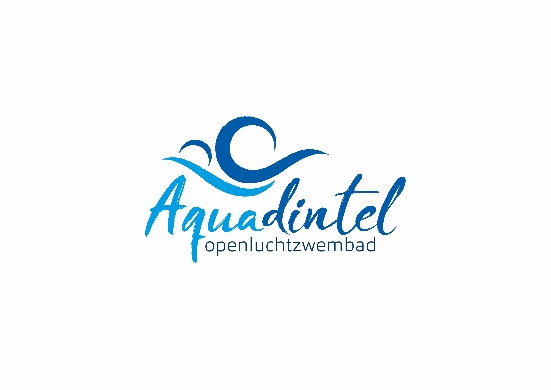 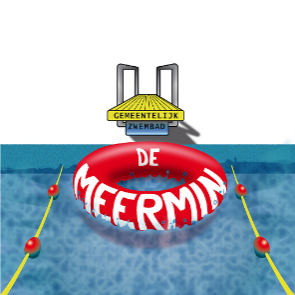 Voor- en achternaam	:  …………………………………………………………………………..Telefoonnummer		:   …………………………………………………………………………..Geboortedatum  		:   …………………………………………………………………………..Email				:   …………………………………………………………………………..1. 	Ik  wil graag inschrijven voor de volgende opleiding(en)*:o A				o B					o Co Vaardigheid I		o Vaardigheid II		o Vaardigheid III 	o Vaardigheid IVo Snorkelen			o Trim zwemmen 		o SurvivalZwembad “De Meermin”		Zwembad “Aquadintel”o Plankspringen 				o Aquasport o Waterpolo        				2. 	Alleen in te vullen als je je opgeeft voor de A-opleiding:Ik ben vorig jaar geëindigd in:o Bad 1			o Bad 2			o Bad 3(Als je dochter/zoon deze winter elders een opleiding volgt, vul dan het vakje in waar zij/hij momenteel zwemt.)3. 	Eventuele voorkeurstijd:____________________________________________Voor informatie over kosten, tijden en eisen om aan de opleidingen deel te nemen verwijzen we je naar de website onder het kopje informatie / zwemlessen. De zwemlessen en doelgroepactiviteiten gaan alleen door bij voldoende aanmeldingen.Ouder/verzorger geeft wel/niet toestemming voor beeld opname tijdens zwemlessen.Ja / nee (omcirkelen wat van toepassing is)in te vullen door zwembadpersoneelIngeschreven voor:Datum start:Vakantie/Opmerkingen:Met het invullen van dit formulier geef je toestemming dat wij jouw gegevens gebruiken in onze administratie voor de zwemlessen.Lever het ingevulde formulier in bij de zwembaden. Aanvraagformulier abonnement Ondergetekende	:………………………………………………………………Telefoon			:.......................................................................E-mail			:……………………………………………………………….Nieuwsbrief		: Ja/Nee1. Gezinsabonnement voor de volgende personen:2. Persoonlijk abonnement:Voor alle abonnementen moet een goed gelijkende foto ingeleverd worden, aan de achterzijde voorzien van naam, roepnaam en geboortedatum.Datum:						Handtekening:Je kunt dit ingevulde formulier inleveren en de abonnementen afrekenen bij het zwembad. Kijk op de website voor de openingstijden en de voorwaarden van het abonnement.Periode 1Periode 2Periode 3Betaald/datumBetaald/datumAchternaamVoornaam of voorlettersGeboortedatum1.2.3.4.5.6.7.AchternaamVoornaam of voorlettersGeboortedatum1.2.3.4.In te vullen door zwembadpersoneelDatum aanvraag:Bedrag:Datum invoer: